                                              Apstiprina:Organizators; Egons GrāvītisGalvenais tiesnesis________________
                                               V Baldones čempionāts un jaunatnes meistarsacīkstes airēšanas slalomā6. jūnijāMērķi un uzdevumi:Pārbaudīt  Latvijas un Baltijas valstu jauno sportistu spējas un tehnisko sagatavotību uz gluda ūdens, airēšanas slalomā un noteikt ātrākos. Popularizēt airēšanu, kā kopīgu ģimenes aktīvās atpūtas pasākumu. Noteikt ātrākās ģimenes un komandas.Sacensību vieta: Baldone, Vanagkalnu un Mārsila ielas krustojums, dīķis „ Karūsas”Organizators: A/k Baldone , Baldones nov. dome, sadarbībā ar LKF.Galvenais tiesnesis : ________________________________ Noteikumi: Starptautiskās Kanoe Federācijas Airēšanas slaloma sacensību noteikumi, 2020.Sacensību formāts. Divi braucieni, kuru rezultāti summējās. Komandām viens brauciens. Laivu klases, vecuma grupas:K1M -U10, U12, U14, U16, U18, OPENK1W – U10,U12,U14, U16, U18, OPENC1M – U12,U14,U16, U18, OPENC1W –U12, U14, U16, OPENU10 – 2010.gadā dzimušie dalībnieki un jaunāki U12 – 2008. un 2009.gadā dzimušie dalībnieki U14 - 2006. un 2007.gadā dzimušie dalībnieki U16 - 2004. un 2005.gadā dzimušie dalībnieki U18 -2002. un 2003.gadā dzimušie dalībnieki OPEN- Kopējā konkurence Komandas (sportisti viena kluba ietvaros, 3 vienas ģimenes locekļi.):                   3*K1:   3*C1:   Miks 1K1M +1K1W +1C1M: Ģimenes 3*K-1Programma9:00-9:30 Tiesnešu sanāksme          9:30-9:45 Komandu vadību sanāksme10:00 Starta protokola izziņošana           10:15 Pirmais brauciens           12:15- 12:50 Pārtraukums 13:00 Otrais brauciens          15:00 Komandu brauciens          16:00 ApbalvošanaPirmās trīs vietas katrā grupā tiek apbalvotas ar medaļām.Reģistrācija, dalības maksaReģistrācija  līdz 03.06.  plkst.18:00  28.maijam  7 EUR (katrā laivu klasē)Reģistrācija pēc 03.06. 10.EUR (katrā laivu klasē)Pieteikumus sūtīt uz ē-pastu grava.e@inbox.lv Mob. Tel.  29412431Samaksa jāveic pārskaitot naudu, uz biedrības Airēšanas klubs Baldone, reģ. nr.40008256589, Biedrības ielā 7, Baldone Lv2125. Kontu A/S Luminor LV75RIKO0002930230045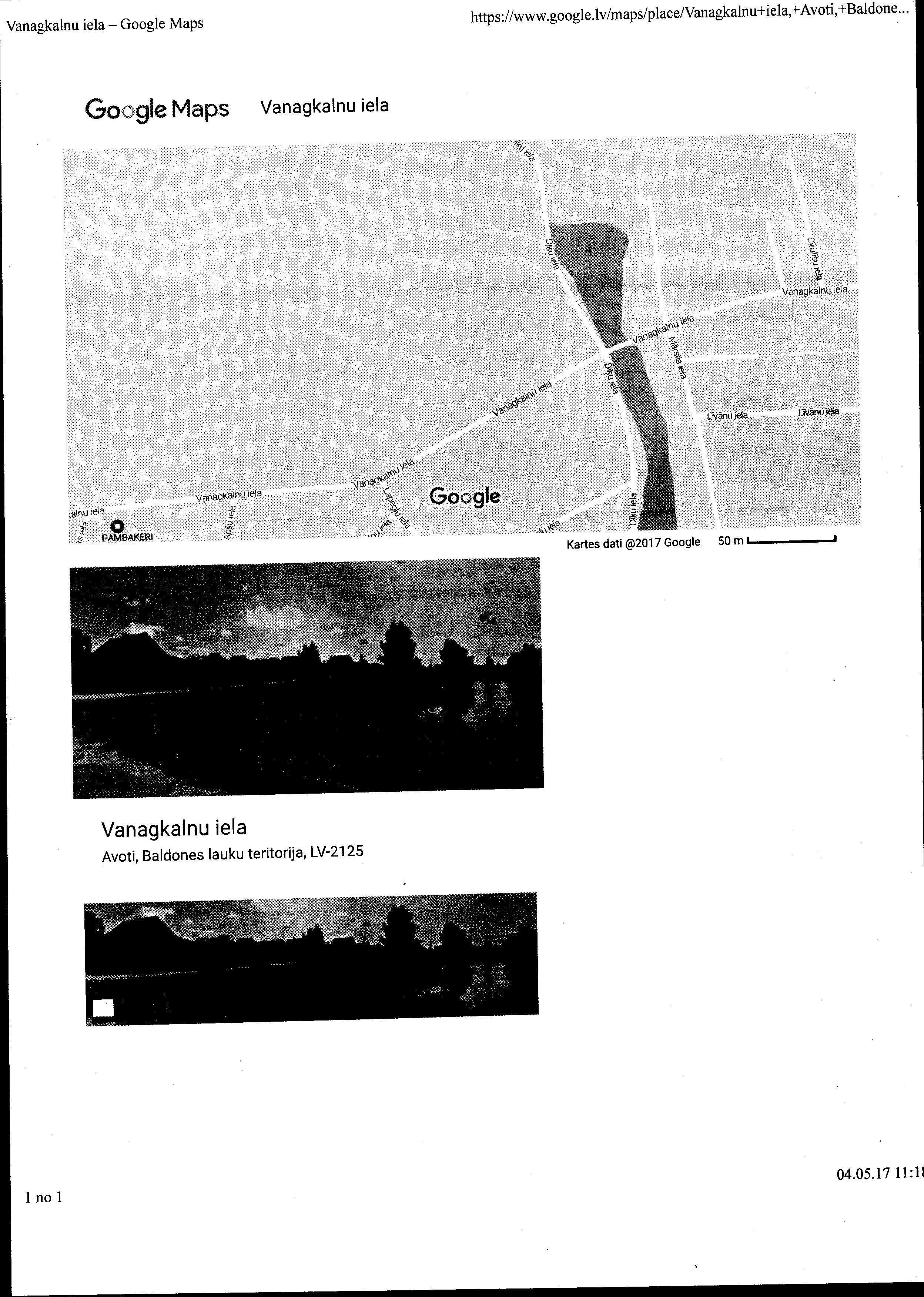 